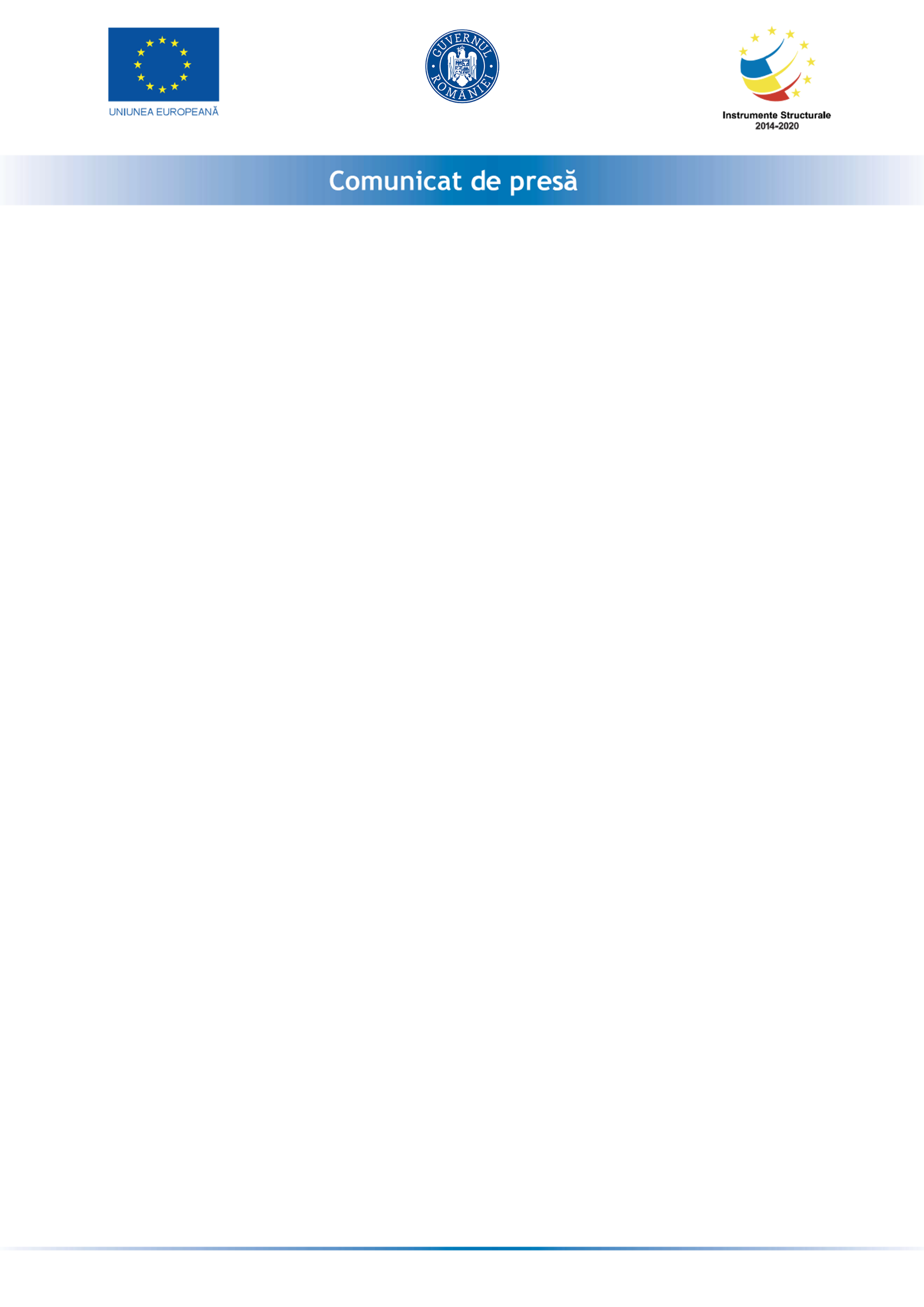 16.05.2022Caravana mobilă pentru screeningul cancerul de col uterin va ajunge zilele acestea în judeţul AlbaCaravana mobilă pentru screeningul cancerului de col uterin va fi prezentă în perioada 16-18 mai în localităţile Vinţu de Jos, Pianu, Sebeş, Dostat şi Spring, din judeţul Alba.Invităm femeile din grupul ţintă 24-29 de ani să participe la screeningul cancerului de col uterin, prin testare gratuită Babeş-Papanicolaou, program dedicat promovarii prevenirii şi depistării precoce a cancerului de col uterin. În cadrul acestei acţiuni, femeile cu vârsta între 24 şi 29 de ani vor beneficia de consult de specialitate şi le vor fi recoltate probe pentru testare Babeş Papanicolau, în vederea depistării leziunilor precursorii ale cancerului de col uterin. Programul caravanei în perioada 16-18.05.2022 este următorul:Vinţu de Jos – 16.05.2022, începând cu ora 17.30;Pianu – 16.05.2022, începând cu ora 18.30;Sebeş – 17.05.2022, începând cu ora 11.00 (Casa de Cultură);Dostat – 18.05.2022, începând cu ora 17.30;Spring - 18.05.2022, începând cu ora 18.30;De asemenea, tot în cadrul acestor evenimente vor avea loc acţiuni de informare-educare-conştientizare cu scopul de a atrage atenţia autorităţilor publice asupra importanţei derulării unui screening de col uterin la nivel regiunii Centru, de a creşte numărul femeilor care se duc regulat la controale medicale şi care conştientizează importanţa depistării precoce a cancerului, precum şi de a influenţa percepţiile şi atitudinea societăţii pentru a schimba obiceiurile şi comportamentele membrilor săi.„Vara asta lansăm o provocare pentru toate tinerele din grupa de vârstă 24-29 de ani, aceea de a avea grijă de propria sănătate!Astfel, le invităm să pună grija pentru sănătate în topul listei lor de priorități! Ca medic, recomand tinerelor să facă o vizită la medicul ginecolog obligatoriu, indiferent câte alte lucruri au de făcut. 5 minute dedicate vizitei la medicul ginecolog şi testării Babeş-Papanicolaou le poate feri de neplăceri și chiar le poate salva viața”, a declarat Sef  Lucrări Dr. Cosmina Cristina UZUN, Manager Proiect.Activităţile se desfăşoară în cadrul proiectului „Program de prevenție, depistare precoce și tratament precoce al cancerului de col uterin, regiunea Centru”(cod SMIS 138603) derulat de Spitalul Clinic Județean de Urgență Târgu Mureș în calitate de beneficiar, în parteneriat cu Universitatea de Medicină, Farmacie, Științe și Tehnologie „George Emil Palade” din Târgu Mureș.Proiectul răspunde nevoilor populației și asigură un acces echitabil și optimizat din punct de vedere regional la asistența medicală de nivel inalt, ce va ameliora rezultatele în cazul cancerului de col uterin care afectează în mod disproporționat persoanele sărace. Pentru echipa proiectului este importanta informarea corectă și consecventă a publicului despre riscul cancerului de col uterin, având în vedere importanța înțelegerii de către femei a cauzelor bolii și cunoașterii metodelor de prevenire disponibile.Proiectul „Program de prevenție, depistare precoce și tratament precoce al cancerului de col uterin, regiunea Centru” are ca obiectiv creșterea accesului la servicii accesibile, durabile și de înaltă calitate, inclusiv asistență medicală și servicii sociale de interes general, prin organizarea de programe de sănătate si servicii orientate către prevenție, depistare precoce (screening) diagnostic și tratament precoce al cancerului de col uterin pentru 170.200 de femei din regiunea Centru, dintre care minim 50% aparțin grupurilor vulnerabile.Manager ProiectŞef Lucrări Dr. Cosmina Cristina UZUNMariana MOLDOVAN-NEGOIŢĂExpert IECSpitalul Clinic Judeţean de Urgenţă Târgu MureșStr. Gh. Marinescu, nr. 50, Târgu Mureș, 540136Telefon: +40-265-21 21 11 / Fax:0265-21 57 68www.spitalmures.ro   